覆铜板材料分会关于召开“2020年中国覆铜板行业高层论坛”的通 知各单位总经理阁下：中国电子材料行业协会覆铜板材料分会（CCLA）定于2020年7月3日至5日在江苏省苏州市召开“2020年中国覆铜板行业高层论坛”大会。当我们送走了全球政治、经济发展充满了不稳定性的2019年，迎来2020年全球新冠疫情的爆发、蔓延，遭遇百年未有之大变局。在我国覆铜板产业结构与市场面临重大变化的形势下，我们组织召开本年度高层论坛，具有重大的现实意义。 此次论坛的主题为“面临大变局，共赢新未来”。会议将围绕着这一主题，展开以下几方面的深入交流与探讨：如何应对我国覆铜板原材料供需链的格局改变？如何应对我国覆铜板市场结构颠覆性的改变？如何满足5G市场的新需求？我国覆铜板企业如何在大变局下抵御大风险、持续创新求发展？“2020年中国覆铜板行业高层论坛” 是由中国电子材料行业协会覆铜板材料分会主办，苏州巨峰新材料科技有限公司承办。在本届大会上，将邀请国内覆铜板行业，以及上游原材料、下游PCB行业的著名专家、企业家围绕着大会主题，从不同的视角去作深入的研讨、精彩的阐述。 热诚欢迎贵司派遣中、高层领导及相关人员参会研讨。参会代表，必须遵守大会举办地政府的防疫相关规定。    本届大会有关事项通知如下：	一．主办单位：中国电子材料行业协会覆铜板材料分会（CCLA）	二．承办单位：苏州巨峰新材料科技有限公司赞助单位：（征集中）苏州巨峰新材料科技有限公司        南亚新材料科技股份有限公司山东圣泉新材料股份有限公司        浙江华正新材料股份有限公司江苏联瑞新材料股份有限公司        诺德投资股份有限公司  广东同宇新材料有限公司            广东生益科技有限公司              建滔积层板控股有限公司            成都科宜高分子科技有限公司        南通图海机械有限公司              西安昱昌环境科技有限公司          南通凯迪自动机械有限公司          江苏瀚高科技有限公司              江苏东材新材料有限责任公司        安徽大松树脂有限公司              美国微觉视检测技术公司            意大利热工机械集团工业处理公司    德国申克博士测试设备有限公司      梅州市威利邦电子科技有限公司力得机械科技（东莞）有限公司      陕西宝昱科技工业有限公司理研磨削科技（无锡）有限公司      广州君亮模具科技有限公司四．会议日期：2020年7月3日至5日（3日全天报到，4日会议，5日疏散。）五．会议地址：苏州吴江宾馆（苏州市吴江区松陵镇鲈乡南路2155号） 电话：0512-63420888六.会议日程（附后） 七.会议费用 费用包括：会务费、资料费、餐饮费等。会员单位代表：已交会员费单位为1500元/人；未交会员费单位、非会员单位代表为1800元/人。参会代表可提前将会务费用汇至协会账户，如参会人员有变动，可随后退费或报到现场补交。住宿：参会代表按会议优惠价提前自行与酒店联系预定房间。标间：468元/晚/间（含双早），单间：518元/晚/间（含双早），费用自理。预定住宿联系人：胡洪国 18901550308参会代表预先付款方式：帐户:中国电子材料行业协会开户银行:工行北京香河园支行账 号: 0200 0191 0900 0125 724      注：提前汇款请在汇款之日将开票信息同会议回执一起发给会务组，收到汇款后即可开票邮寄，汇款时请附言“覆铜板会议会务费”，以便区分；现场现金缴费的请将开票信息同会议回执一起提前发到会务组，以便会议报到时及时开票。八.会议酒店交通指南：机场：苏南硕放国际机场，距离酒店约55公里。上海虹桥机场距离酒店约80公里。高铁：苏州火车站    乘坐地铁4号线至江兴西路站    乘坐出租车（起步价）至苏州吴江宾馆。九.其他事项敬请所有参会代表务必将回执在6月28日前发回秘书处。十.联系方式 CCLA秘书处联系方式联 系 人：王晓艳 13609146084      15667246308（协会微信）联系电话：029-33335234    电子邮箱：ccla33335234@163.com承办单位联系方式：苏州巨峰新材料科技有限公司会务负责人： 吴向荣   18912790479会务联系人： 彭红丹   18906255896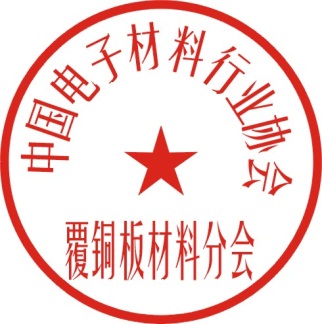 中国电子材料行业协会覆铜板材料分会2020年5月25日会 议 回执会 议 日 程承办单位：苏州巨峰新材料科技有限公司   会务负责人： 吴向荣   18912790479       会务联系人： 彭红丹   18906255896中国电子材料行 业 协 会铜会字（2020）第4号单位名称单位名称代表姓名代表姓名职 务手 机电 话E-mail是否在“江苏吴江宾馆”住宿？是（ ）/否（ ），已于（ ）月（  ）日预订了单人房（  ）间  双人房（  ）间。是否在“江苏吴江宾馆”住宿？是（ ）/否（ ），已于（ ）月（  ）日预订了单人房（  ）间  双人房（  ）间。是否在“江苏吴江宾馆”住宿？是（ ）/否（ ），已于（ ）月（  ）日预订了单人房（  ）间  双人房（  ）间。是否在“江苏吴江宾馆”住宿？是（ ）/否（ ），已于（ ）月（  ）日预订了单人房（  ）间  双人房（  ）间。是否在“江苏吴江宾馆”住宿？是（ ）/否（ ），已于（ ）月（  ）日预订了单人房（  ）间  双人房（  ）间。是否在“江苏吴江宾馆”住宿？是（ ）/否（ ），已于（ ）月（  ）日预订了单人房（  ）间  双人房（  ）间。开票信息：名        称：         纳税人识别号：地 址、电 话：开户行及账号：开票信息：名        称：         纳税人识别号：地 址、电 话：开户行及账号：开票信息：名        称：         纳税人识别号：地 址、电 话：开户行及账号：开票信息：名        称：         纳税人识别号：地 址、电 话：开户行及账号：开票信息：名        称：         纳税人识别号：地 址、电 话：开户行及账号：开票信息：名        称：         纳税人识别号：地 址、电 话：开户行及账号：注意1、因房源有限，需要在“江苏吴江宾馆”住宿的代表，务请尽快自行与酒店联系预订房间！联系时请报覆铜板行业协会，即可享受优惠价格。酒店预定房间联系人：胡洪国 18901550308。2、请参会代表准确填写回执表各项信息，将回执于6月28日前发至ccla33335234@163.com或15667246308（协会微信）1、因房源有限，需要在“江苏吴江宾馆”住宿的代表，务请尽快自行与酒店联系预订房间！联系时请报覆铜板行业协会，即可享受优惠价格。酒店预定房间联系人：胡洪国 18901550308。2、请参会代表准确填写回执表各项信息，将回执于6月28日前发至ccla33335234@163.com或15667246308（协会微信）1、因房源有限，需要在“江苏吴江宾馆”住宿的代表，务请尽快自行与酒店联系预订房间！联系时请报覆铜板行业协会，即可享受优惠价格。酒店预定房间联系人：胡洪国 18901550308。2、请参会代表准确填写回执表各项信息，将回执于6月28日前发至ccla33335234@163.com或15667246308（协会微信）1、因房源有限，需要在“江苏吴江宾馆”住宿的代表，务请尽快自行与酒店联系预订房间！联系时请报覆铜板行业协会，即可享受优惠价格。酒店预定房间联系人：胡洪国 18901550308。2、请参会代表准确填写回执表各项信息，将回执于6月28日前发至ccla33335234@163.com或15667246308（协会微信）1、因房源有限，需要在“江苏吴江宾馆”住宿的代表，务请尽快自行与酒店联系预订房间！联系时请报覆铜板行业协会，即可享受优惠价格。酒店预定房间联系人：胡洪国 18901550308。2、请参会代表准确填写回执表各项信息，将回执于6月28日前发至ccla33335234@163.com或15667246308（协会微信）时 间报告地点、报告人及报告题目主持人7月3日（全天）参会代表在酒店大厅报到王晓艳7月4日8:30～12:00一楼 《8号会议室》李小兰7月4日8:30～12:00主持人介绍参会领导及嘉宾张 东7月4日8:30～12:00中电材协副理事长 覆铜板材料分会理事长 张 东      致开幕词张 东7月4日8:30～12:00中共吴江区委、政府领导                           致欢迎词张 东7月4日8:30～12:00苏州巨峰新材料科技有限公司董事长 徐伟红          致欢迎词张 东7月4日8:30～12:00广东生益科技股份有限公司董事长 刘述峰          建立可控的供应链体系正当其时张 东7月4日8:30～12:00广东省电路板行业协会秘书长 辛国胜             PCB市场发展对基板材料的新需求张 东7月4日8:30～12:00中兴通讯股份有限公司工艺研究部总工程师 刘 哲              5G新基建与PCB、基板材料现状及未来张 东7月4日8:30～12:00苏州巨峰电气绝缘系统股份有限公司 技术副总经理 夏 宇覆铜板原材料企业如何应对5G时代的挑战          张 东12:00～13:30午 餐   一楼《爱琴海西餐厅》董榜旗7月4日13:30～18:00一楼 《8号会议室》祝大同7月4日13:30～18:00陕西宝昱科技工业有限公司总经理 钱 研        覆铜板上胶废气治理现状及技术浅析祝大同7月4日13:30～18:00北京交通大学电气工程学院 副教授 博导 田付强          高导热填料及其改性技术在覆铜板中的应用祝大同7月4日13:30～18:00中电材协副秘书长、电子铜箔材料分会秘书长 冷大光 2019年我国电子铜箔行业经营状况及未来展望祝大同7月4日13:30～18:00中电材协副秘书长、覆铜板材料分会秘书长   雷正明   2019年我国覆铜板行业经营情况调查与分析祝大同7月4日13:30～18:00中电材协覆铜板材料分会副秘书长 祝大同高端覆铜板用三大关键原材料现况与性能需求祝大同7月4日13:30～18:00参观苏州巨峰新材料科技有限公司吴向荣18:30～20:00苏州巨峰新材料科技有限公司 招待晚宴    一楼《宴会厅D》 吴向荣